PROPOSED RULE MAKING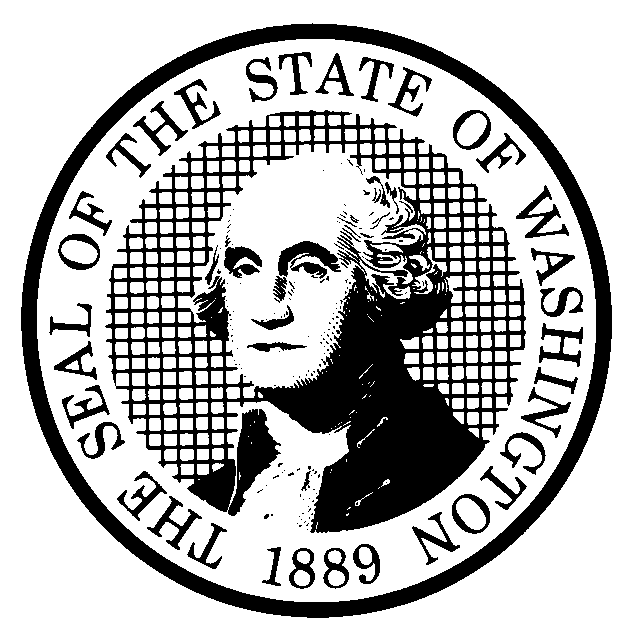 PROPOSED RULE MAKINGPROPOSED RULE MAKINGPROPOSED RULE MAKINGPROPOSED RULE MAKINGPROPOSED RULE MAKINGPROPOSED RULE MAKINGPROPOSED RULE MAKINGCODE REVISER USE ONLYCODE REVISER USE ONLYCODE REVISER USE ONLYCR-102 (December 2017)(Implements RCW 34.05.320)Do NOT use for expedited rule makingCR-102 (December 2017)(Implements RCW 34.05.320)Do NOT use for expedited rule makingCR-102 (December 2017)(Implements RCW 34.05.320)Do NOT use for expedited rule makingCR-102 (December 2017)(Implements RCW 34.05.320)Do NOT use for expedited rule makingCR-102 (December 2017)(Implements RCW 34.05.320)Do NOT use for expedited rule makingCR-102 (December 2017)(Implements RCW 34.05.320)Do NOT use for expedited rule makingCR-102 (December 2017)(Implements RCW 34.05.320)Do NOT use for expedited rule makingCR-102 (December 2017)(Implements RCW 34.05.320)Do NOT use for expedited rule makingCODE REVISER USE ONLYCODE REVISER USE ONLYCODE REVISER USE ONLYAgency: BOARD OF TAX APPEALSAgency: BOARD OF TAX APPEALSAgency: BOARD OF TAX APPEALSAgency: BOARD OF TAX APPEALSAgency: BOARD OF TAX APPEALSAgency: BOARD OF TAX APPEALSAgency: BOARD OF TAX APPEALSAgency: BOARD OF TAX APPEALSAgency: BOARD OF TAX APPEALSAgency: BOARD OF TAX APPEALSAgency: BOARD OF TAX APPEALS Original Notice Original Notice Original Notice Original Notice Original Notice Original Notice Original Notice Original Notice Original Notice Original Notice Original Notice Supplemental Notice to WSR       Supplemental Notice to WSR       Supplemental Notice to WSR       Supplemental Notice to WSR       Supplemental Notice to WSR       Supplemental Notice to WSR       Supplemental Notice to WSR       Supplemental Notice to WSR       Supplemental Notice to WSR       Supplemental Notice to WSR       Supplemental Notice to WSR       Continuance of WSR       Continuance of WSR       Continuance of WSR       Continuance of WSR       Continuance of WSR       Continuance of WSR       Continuance of WSR       Continuance of WSR       Continuance of WSR       Continuance of WSR       Continuance of WSR       Preproposal Statement of Inquiry was filed as WSR 21-17 ; or Preproposal Statement of Inquiry was filed as WSR 21-17 ; or Preproposal Statement of Inquiry was filed as WSR 21-17 ; or Preproposal Statement of Inquiry was filed as WSR 21-17 ; or Preproposal Statement of Inquiry was filed as WSR 21-17 ; or Preproposal Statement of Inquiry was filed as WSR 21-17 ; or Preproposal Statement of Inquiry was filed as WSR 21-17 ; or Preproposal Statement of Inquiry was filed as WSR 21-17 ; or Preproposal Statement of Inquiry was filed as WSR 21-17 ; or Preproposal Statement of Inquiry was filed as WSR 21-17 ; or Preproposal Statement of Inquiry was filed as WSR 21-17 ; or Expedited Rule Making--Proposed notice was filed as WSR      ; or Expedited Rule Making--Proposed notice was filed as WSR      ; or Expedited Rule Making--Proposed notice was filed as WSR      ; or Expedited Rule Making--Proposed notice was filed as WSR      ; or Expedited Rule Making--Proposed notice was filed as WSR      ; or Expedited Rule Making--Proposed notice was filed as WSR      ; or Expedited Rule Making--Proposed notice was filed as WSR      ; or Expedited Rule Making--Proposed notice was filed as WSR      ; or Expedited Rule Making--Proposed notice was filed as WSR      ; or Expedited Rule Making--Proposed notice was filed as WSR      ; or Expedited Rule Making--Proposed notice was filed as WSR      ; or Proposal is exempt under RCW 34.05.310(4) or 34.05.330(1); or Proposal is exempt under RCW 34.05.310(4) or 34.05.330(1); or Proposal is exempt under RCW 34.05.310(4) or 34.05.330(1); or Proposal is exempt under RCW 34.05.310(4) or 34.05.330(1); or Proposal is exempt under RCW 34.05.310(4) or 34.05.330(1); or Proposal is exempt under RCW 34.05.310(4) or 34.05.330(1); or Proposal is exempt under RCW 34.05.310(4) or 34.05.330(1); or Proposal is exempt under RCW 34.05.310(4) or 34.05.330(1); or Proposal is exempt under RCW 34.05.310(4) or 34.05.330(1); or Proposal is exempt under RCW 34.05.310(4) or 34.05.330(1); or Proposal is exempt under RCW 34.05.310(4) or 34.05.330(1); or Proposal is exempt under RCW      . Proposal is exempt under RCW      . Proposal is exempt under RCW      . Proposal is exempt under RCW      . Proposal is exempt under RCW      . Proposal is exempt under RCW      . Proposal is exempt under RCW      . Proposal is exempt under RCW      . Proposal is exempt under RCW      . Proposal is exempt under RCW      . Proposal is exempt under RCW      .Title of rule and other identifying information: (describe subject) WAC ch. 456-11 HEARINGS-PRACTICE AND PROCEDURETitle of rule and other identifying information: (describe subject) WAC ch. 456-11 HEARINGS-PRACTICE AND PROCEDURETitle of rule and other identifying information: (describe subject) WAC ch. 456-11 HEARINGS-PRACTICE AND PROCEDURETitle of rule and other identifying information: (describe subject) WAC ch. 456-11 HEARINGS-PRACTICE AND PROCEDURETitle of rule and other identifying information: (describe subject) WAC ch. 456-11 HEARINGS-PRACTICE AND PROCEDURETitle of rule and other identifying information: (describe subject) WAC ch. 456-11 HEARINGS-PRACTICE AND PROCEDURETitle of rule and other identifying information: (describe subject) WAC ch. 456-11 HEARINGS-PRACTICE AND PROCEDURETitle of rule and other identifying information: (describe subject) WAC ch. 456-11 HEARINGS-PRACTICE AND PROCEDURETitle of rule and other identifying information: (describe subject) WAC ch. 456-11 HEARINGS-PRACTICE AND PROCEDURETitle of rule and other identifying information: (describe subject) WAC ch. 456-11 HEARINGS-PRACTICE AND PROCEDURETitle of rule and other identifying information: (describe subject) WAC ch. 456-11 HEARINGS-PRACTICE AND PROCEDUREDate of intended adoption: December 31, 2021 (Note:  This is NOT the effective date)Date of intended adoption: December 31, 2021 (Note:  This is NOT the effective date)Date of intended adoption: December 31, 2021 (Note:  This is NOT the effective date)Date of intended adoption: December 31, 2021 (Note:  This is NOT the effective date)Date of intended adoption: December 31, 2021 (Note:  This is NOT the effective date)Date of intended adoption: December 31, 2021 (Note:  This is NOT the effective date)Date of intended adoption: December 31, 2021 (Note:  This is NOT the effective date)Date of intended adoption: December 31, 2021 (Note:  This is NOT the effective date)Date of intended adoption: December 31, 2021 (Note:  This is NOT the effective date)Date of intended adoption: December 31, 2021 (Note:  This is NOT the effective date)Date of intended adoption: December 31, 2021 (Note:  This is NOT the effective date)Submit written comments to:Submit written comments to:Submit written comments to:Submit written comments to:Submit written comments to:Submit written comments to:Submit written comments to:Submit written comments to:Submit written comments to:Submit written comments to:Submit written comments to:Name: Keri LambName: Keri LambName: Keri LambName: Keri LambName: Keri LambName: Keri LambName: Keri LambName: Keri LambName: Keri LambName: Keri LambName: Keri LambAddress:360-586-9020360-586-9020360-586-9020360-586-9020360-586-9020360-586-9020360-586-9020360-586-9020360-586-9020360-586-9020Email: bta@bta.wa.govEmail: bta@bta.wa.govEmail: bta@bta.wa.govEmail: bta@bta.wa.govEmail: bta@bta.wa.govEmail: bta@bta.wa.govEmail: bta@bta.wa.govEmail: bta@bta.wa.govEmail: bta@bta.wa.govEmail: bta@bta.wa.govEmail: bta@bta.wa.govFax: 360-586-9020Fax: 360-586-9020Fax: 360-586-9020Fax: 360-586-9020Fax: 360-586-9020Fax: 360-586-9020Fax: 360-586-9020Fax: 360-586-9020Fax: 360-586-9020Fax: 360-586-9020Fax: 360-586-9020Other:      Other:      Other:      Other:      Other:      Other:      Other:      Other:      Other:      Other:      Other:      By (date) hearing date minus seven calendar daysBy (date) hearing date minus seven calendar daysBy (date) hearing date minus seven calendar daysBy (date) hearing date minus seven calendar daysBy (date) hearing date minus seven calendar daysBy (date) hearing date minus seven calendar daysBy (date) hearing date minus seven calendar daysBy (date) hearing date minus seven calendar daysBy (date) hearing date minus seven calendar daysBy (date) hearing date minus seven calendar daysBy (date) hearing date minus seven calendar daysAssistance for persons with disabilities:Assistance for persons with disabilities:Assistance for persons with disabilities:Assistance for persons with disabilities:Assistance for persons with disabilities:Assistance for persons with disabilities:Assistance for persons with disabilities:Assistance for persons with disabilities:Assistance for persons with disabilities:Assistance for persons with disabilities:Assistance for persons with disabilities:Contact Keri LambContact Keri LambContact Keri LambContact Keri LambContact Keri LambContact Keri LambContact Keri LambContact Keri LambContact Keri LambContact Keri LambContact Keri LambPhone: (360) 753-5446Phone: (360) 753-5446Phone: (360) 753-5446Phone: (360) 753-5446Phone: (360) 753-5446Phone: (360) 753-5446Phone: (360) 753-5446Phone: (360) 753-5446Phone: (360) 753-5446Phone: (360) 753-5446Phone: (360) 753-5446Fax: 360-586-9020Fax: 360-586-9020Fax: 360-586-9020Fax: 360-586-9020Fax: 360-586-9020Fax: 360-586-9020Fax: 360-586-9020Fax: 360-586-9020Fax: 360-586-9020Fax: 360-586-9020Fax: 360-586-9020TTY: 360-753-5446     TTY: 360-753-5446     TTY: 360-753-5446     TTY: 360-753-5446     TTY: 360-753-5446     TTY: 360-753-5446     TTY: 360-753-5446     TTY: 360-753-5446     TTY: 360-753-5446     TTY: 360-753-5446     TTY: 360-753-5446     Email: bta@bta.wa.govEmail: bta@bta.wa.govEmail: bta@bta.wa.govEmail: bta@bta.wa.govEmail: bta@bta.wa.govEmail: bta@bta.wa.govEmail: bta@bta.wa.govEmail: bta@bta.wa.govEmail: bta@bta.wa.govEmail: bta@bta.wa.govEmail: bta@bta.wa.govOther:      Other:      Other:      Other:      Other:      Other:      Other:      Other:      Other:      Other:      Other:      By (date) hearing date minus seven calendar daysBy (date) hearing date minus seven calendar daysBy (date) hearing date minus seven calendar daysBy (date) hearing date minus seven calendar daysBy (date) hearing date minus seven calendar daysBy (date) hearing date minus seven calendar daysBy (date) hearing date minus seven calendar daysBy (date) hearing date minus seven calendar daysBy (date) hearing date minus seven calendar daysBy (date) hearing date minus seven calendar daysBy (date) hearing date minus seven calendar daysPurpose of the proposal and its anticipated effects, including any changes in existing rules: The purpose of this changes is to remove the one provision in this section, and move it to WAC 456-09 (Formal Hearings) and WAC 456-10 (Informal Hearings) for clarity in the hearings process.  As such, no effects are anticipated,Purpose of the proposal and its anticipated effects, including any changes in existing rules: The purpose of this changes is to remove the one provision in this section, and move it to WAC 456-09 (Formal Hearings) and WAC 456-10 (Informal Hearings) for clarity in the hearings process.  As such, no effects are anticipated,Purpose of the proposal and its anticipated effects, including any changes in existing rules: The purpose of this changes is to remove the one provision in this section, and move it to WAC 456-09 (Formal Hearings) and WAC 456-10 (Informal Hearings) for clarity in the hearings process.  As such, no effects are anticipated,Purpose of the proposal and its anticipated effects, including any changes in existing rules: The purpose of this changes is to remove the one provision in this section, and move it to WAC 456-09 (Formal Hearings) and WAC 456-10 (Informal Hearings) for clarity in the hearings process.  As such, no effects are anticipated,Purpose of the proposal and its anticipated effects, including any changes in existing rules: The purpose of this changes is to remove the one provision in this section, and move it to WAC 456-09 (Formal Hearings) and WAC 456-10 (Informal Hearings) for clarity in the hearings process.  As such, no effects are anticipated,Purpose of the proposal and its anticipated effects, including any changes in existing rules: The purpose of this changes is to remove the one provision in this section, and move it to WAC 456-09 (Formal Hearings) and WAC 456-10 (Informal Hearings) for clarity in the hearings process.  As such, no effects are anticipated,Purpose of the proposal and its anticipated effects, including any changes in existing rules: The purpose of this changes is to remove the one provision in this section, and move it to WAC 456-09 (Formal Hearings) and WAC 456-10 (Informal Hearings) for clarity in the hearings process.  As such, no effects are anticipated,Purpose of the proposal and its anticipated effects, including any changes in existing rules: The purpose of this changes is to remove the one provision in this section, and move it to WAC 456-09 (Formal Hearings) and WAC 456-10 (Informal Hearings) for clarity in the hearings process.  As such, no effects are anticipated,Purpose of the proposal and its anticipated effects, including any changes in existing rules: The purpose of this changes is to remove the one provision in this section, and move it to WAC 456-09 (Formal Hearings) and WAC 456-10 (Informal Hearings) for clarity in the hearings process.  As such, no effects are anticipated,Purpose of the proposal and its anticipated effects, including any changes in existing rules: The purpose of this changes is to remove the one provision in this section, and move it to WAC 456-09 (Formal Hearings) and WAC 456-10 (Informal Hearings) for clarity in the hearings process.  As such, no effects are anticipated,Purpose of the proposal and its anticipated effects, including any changes in existing rules: The purpose of this changes is to remove the one provision in this section, and move it to WAC 456-09 (Formal Hearings) and WAC 456-10 (Informal Hearings) for clarity in the hearings process.  As such, no effects are anticipated,Reasons supporting proposal: See aboveReasons supporting proposal: See aboveReasons supporting proposal: See aboveReasons supporting proposal: See aboveReasons supporting proposal: See aboveReasons supporting proposal: See aboveReasons supporting proposal: See aboveReasons supporting proposal: See aboveReasons supporting proposal: See aboveReasons supporting proposal: See aboveReasons supporting proposal: See aboveStatutory authority for adoption: RCW 82.03.170Statutory authority for adoption: RCW 82.03.170Statutory authority for adoption: RCW 82.03.170Statutory authority for adoption: RCW 82.03.170Statutory authority for adoption: RCW 82.03.170Statutory authority for adoption: RCW 82.03.170Statutory authority for adoption: RCW 82.03.170Statutory authority for adoption: RCW 82.03.170Statutory authority for adoption: RCW 82.03.170Statutory authority for adoption: RCW 82.03.170Statutory authority for adoption: RCW 82.03.170Statute being implemented: noneStatute being implemented: noneStatute being implemented: noneStatute being implemented: noneStatute being implemented: noneStatute being implemented: noneStatute being implemented: noneStatute being implemented: noneStatute being implemented: noneStatute being implemented: noneStatute being implemented: noneIs rule necessary because of a:Is rule necessary because of a:Is rule necessary because of a:Is rule necessary because of a:Is rule necessary because of a:Is rule necessary because of a:Is rule necessary because of a:Is rule necessary because of a:Is rule necessary because of a:Is rule necessary because of a:Is rule necessary because of a:Federal Law?Federal Law?Federal Law?Federal Law?Federal Law?Federal Law?Federal Law?Federal Law?Federal Law?  Yes  NoFederal Court Decision?Federal Court Decision?Federal Court Decision?Federal Court Decision?Federal Court Decision?Federal Court Decision?Federal Court Decision?Federal Court Decision?Federal Court Decision?  Yes  NoState Court Decision?State Court Decision?State Court Decision?State Court Decision?State Court Decision?State Court Decision?State Court Decision?State Court Decision?State Court Decision?  Yes  NoIf yes, CITATION:      If yes, CITATION:      If yes, CITATION:      If yes, CITATION:      If yes, CITATION:      If yes, CITATION:      If yes, CITATION:      If yes, CITATION:      If yes, CITATION:      If yes, CITATION:      If yes, CITATION:      Agency comments or recommendations, if any, as to statutory language, implementation, enforcement, and fiscal matters: The Board itself has drafted the proposed changes, and therefore recommends them in full.  The Board implements and enforces its own rules, so the proposed changes have no fiscal impact.Agency comments or recommendations, if any, as to statutory language, implementation, enforcement, and fiscal matters: The Board itself has drafted the proposed changes, and therefore recommends them in full.  The Board implements and enforces its own rules, so the proposed changes have no fiscal impact.Agency comments or recommendations, if any, as to statutory language, implementation, enforcement, and fiscal matters: The Board itself has drafted the proposed changes, and therefore recommends them in full.  The Board implements and enforces its own rules, so the proposed changes have no fiscal impact.Agency comments or recommendations, if any, as to statutory language, implementation, enforcement, and fiscal matters: The Board itself has drafted the proposed changes, and therefore recommends them in full.  The Board implements and enforces its own rules, so the proposed changes have no fiscal impact.Agency comments or recommendations, if any, as to statutory language, implementation, enforcement, and fiscal matters: The Board itself has drafted the proposed changes, and therefore recommends them in full.  The Board implements and enforces its own rules, so the proposed changes have no fiscal impact.Agency comments or recommendations, if any, as to statutory language, implementation, enforcement, and fiscal matters: The Board itself has drafted the proposed changes, and therefore recommends them in full.  The Board implements and enforces its own rules, so the proposed changes have no fiscal impact.Agency comments or recommendations, if any, as to statutory language, implementation, enforcement, and fiscal matters: The Board itself has drafted the proposed changes, and therefore recommends them in full.  The Board implements and enforces its own rules, so the proposed changes have no fiscal impact.Agency comments or recommendations, if any, as to statutory language, implementation, enforcement, and fiscal matters: The Board itself has drafted the proposed changes, and therefore recommends them in full.  The Board implements and enforces its own rules, so the proposed changes have no fiscal impact.Agency comments or recommendations, if any, as to statutory language, implementation, enforcement, and fiscal matters: The Board itself has drafted the proposed changes, and therefore recommends them in full.  The Board implements and enforces its own rules, so the proposed changes have no fiscal impact.Agency comments or recommendations, if any, as to statutory language, implementation, enforcement, and fiscal matters: The Board itself has drafted the proposed changes, and therefore recommends them in full.  The Board implements and enforces its own rules, so the proposed changes have no fiscal impact.Agency comments or recommendations, if any, as to statutory language, implementation, enforcement, and fiscal matters: The Board itself has drafted the proposed changes, and therefore recommends them in full.  The Board implements and enforces its own rules, so the proposed changes have no fiscal impact.Name of proponent: (person or organization) Washington State Board of Tax AppealsName of proponent: (person or organization) Washington State Board of Tax AppealsName of proponent: (person or organization) Washington State Board of Tax AppealsName of proponent: (person or organization) Washington State Board of Tax AppealsName of proponent: (person or organization) Washington State Board of Tax AppealsName of proponent: (person or organization) Washington State Board of Tax AppealsName of proponent: (person or organization) Washington State Board of Tax AppealsName of proponent: (person or organization) Washington State Board of Tax AppealsName of proponent: (person or organization) Washington State Board of Tax Appeals Private Public Governmental Private Public GovernmentalName of agency personnel responsible for:Name of agency personnel responsible for:Name of agency personnel responsible for:Name of agency personnel responsible for:Name of agency personnel responsible for:Name of agency personnel responsible for:Name of agency personnel responsible for:Name of agency personnel responsible for:Name of agency personnel responsible for:Name of agency personnel responsible for:Name of agency personnel responsible for:NameNameNameNameOffice LocationOffice LocationOffice LocationOffice LocationOffice LocationPhonePhoneDrafting:				Andrea VingoDrafting:				Andrea VingoDrafting:				Andrea VingoDrafting:				Andrea VingoBoard of Tax AppealsBoard of Tax AppealsBoard of Tax AppealsBoard of Tax AppealsBoard of Tax Appeals(360) 753-5446(360) 753-5446Implementation:		Board of Tax AppealsImplementation:		Board of Tax AppealsImplementation:		Board of Tax AppealsImplementation:		Board of Tax AppealsBoard of Tax AppealsBoard of Tax AppealsBoard of Tax AppealsBoard of Tax AppealsBoard of Tax Appeals(360) 753-5446(360) 753-5446Enforcement:		Board of Tax AppealsEnforcement:		Board of Tax AppealsEnforcement:		Board of Tax AppealsEnforcement:		Board of Tax AppealsBoard of Tax AppealsBoard of Tax AppealsBoard of Tax AppealsBoard of Tax AppealsBoard of Tax Appeals(360) 753-5446(360) 753-5446Is a school district fiscal impact statement required under RCW 28A.305.135?Is a school district fiscal impact statement required under RCW 28A.305.135?Is a school district fiscal impact statement required under RCW 28A.305.135?Is a school district fiscal impact statement required under RCW 28A.305.135?Is a school district fiscal impact statement required under RCW 28A.305.135?Is a school district fiscal impact statement required under RCW 28A.305.135?Is a school district fiscal impact statement required under RCW 28A.305.135?Is a school district fiscal impact statement required under RCW 28A.305.135?Is a school district fiscal impact statement required under RCW 28A.305.135?  Yes  NoIf yes, insert statement here:If yes, insert statement here:If yes, insert statement here:If yes, insert statement here:If yes, insert statement here:If yes, insert statement here:If yes, insert statement here:If yes, insert statement here:If yes, insert statement here:If yes, insert statement here:If yes, insert statement here:The public may obtain a copy of the school district fiscal impact statement by contacting:The public may obtain a copy of the school district fiscal impact statement by contacting:The public may obtain a copy of the school district fiscal impact statement by contacting:The public may obtain a copy of the school district fiscal impact statement by contacting:The public may obtain a copy of the school district fiscal impact statement by contacting:The public may obtain a copy of the school district fiscal impact statement by contacting:The public may obtain a copy of the school district fiscal impact statement by contacting:The public may obtain a copy of the school district fiscal impact statement by contacting:The public may obtain a copy of the school district fiscal impact statement by contacting:The public may obtain a copy of the school district fiscal impact statement by contacting:The public may obtain a copy of the school district fiscal impact statement by contacting:The public may obtain a copy of the school district fiscal impact statement by contacting:Name:      Name:      Name:      Name:      Name:      Name:      Name:      Name:      Name:      Name:      Name:      Name:      Address:Address:Address:Phone:      Phone:      Phone:      Phone:      Phone:      Phone:      Phone:      Phone:      Phone:      Phone:      Phone:      Phone:      Fax:      Fax:      Fax:      Fax:      Fax:      Fax:      Fax:      Fax:      Fax:      Fax:      Fax:      Fax:      TTY:      TTY:      TTY:      TTY:      TTY:      TTY:      TTY:      TTY:      TTY:      TTY:      TTY:      TTY:      Email:      Email:      Email:      Email:      Email:      Email:      Email:      Email:      Email:      Email:      Email:      Email:      Other:      Other:      Other:      Other:      Other:      Other:      Other:      Other:      Other:      Other:      Other:      Other:      Is a cost-benefit analysis required under RCW 34.05.328?Is a cost-benefit analysis required under RCW 34.05.328?Is a cost-benefit analysis required under RCW 34.05.328?Is a cost-benefit analysis required under RCW 34.05.328?Is a cost-benefit analysis required under RCW 34.05.328?Is a cost-benefit analysis required under RCW 34.05.328?Is a cost-benefit analysis required under RCW 34.05.328?Is a cost-benefit analysis required under RCW 34.05.328?Is a cost-benefit analysis required under RCW 34.05.328?Is a cost-benefit analysis required under RCW 34.05.328?Is a cost-benefit analysis required under RCW 34.05.328?  Yes:	A preliminary cost-benefit analysis may be obtained by contacting:  Yes:	A preliminary cost-benefit analysis may be obtained by contacting:  Yes:	A preliminary cost-benefit analysis may be obtained by contacting:  Yes:	A preliminary cost-benefit analysis may be obtained by contacting:  Yes:	A preliminary cost-benefit analysis may be obtained by contacting:  Yes:	A preliminary cost-benefit analysis may be obtained by contacting:  Yes:	A preliminary cost-benefit analysis may be obtained by contacting:  Yes:	A preliminary cost-benefit analysis may be obtained by contacting:  Yes:	A preliminary cost-benefit analysis may be obtained by contacting:  Yes:	A preliminary cost-benefit analysis may be obtained by contacting:  Yes:	A preliminary cost-benefit analysis may be obtained by contacting:Name:      Name:      Name:      Name:      Name:      Name:      Name:      Name:      Name:      Name:      Name:      Address:Address:Address:Phone:      Phone:      Phone:      Phone:      Phone:      Phone:      Phone:      Phone:      Phone:      Phone:      Phone:      Fax:      Fax:      Fax:      Fax:      Fax:      Fax:      Fax:      Fax:      Fax:      Fax:      Fax:      TTY:      TTY:      TTY:      TTY:      TTY:      TTY:      TTY:      TTY:      TTY:      TTY:      TTY:      Email:      Email:      Email:      Email:      Email:      Email:      Email:      Email:      Email:      Email:      Email:      Other:      Other:      Other:      Other:      Other:      Other:      Other:      Other:      Other:      Other:      Other:        No: 	Please explain: Changes have no fiscal impact  No: 	Please explain: Changes have no fiscal impact  No: 	Please explain: Changes have no fiscal impact  No: 	Please explain: Changes have no fiscal impact  No: 	Please explain: Changes have no fiscal impact  No: 	Please explain: Changes have no fiscal impact  No: 	Please explain: Changes have no fiscal impact  No: 	Please explain: Changes have no fiscal impact  No: 	Please explain: Changes have no fiscal impact  No: 	Please explain: Changes have no fiscal impact  No: 	Please explain: Changes have no fiscal impactRegulatory Fairness Act Cost Considerations for a Small Business Economic Impact Statement:Regulatory Fairness Act Cost Considerations for a Small Business Economic Impact Statement:Regulatory Fairness Act Cost Considerations for a Small Business Economic Impact Statement:Regulatory Fairness Act Cost Considerations for a Small Business Economic Impact Statement:Regulatory Fairness Act Cost Considerations for a Small Business Economic Impact Statement:Regulatory Fairness Act Cost Considerations for a Small Business Economic Impact Statement:Regulatory Fairness Act Cost Considerations for a Small Business Economic Impact Statement:Regulatory Fairness Act Cost Considerations for a Small Business Economic Impact Statement:Regulatory Fairness Act Cost Considerations for a Small Business Economic Impact Statement:Regulatory Fairness Act Cost Considerations for a Small Business Economic Impact Statement:Regulatory Fairness Act Cost Considerations for a Small Business Economic Impact Statement:Regulatory Fairness Act Cost Considerations for a Small Business Economic Impact Statement:This rule proposal, or portions of the proposal, may be exempt from requirements of the Regulatory Fairness Act (see chapter 19.85 RCW). Please check the box for any applicable exemption(s):This rule proposal, or portions of the proposal, may be exempt from requirements of the Regulatory Fairness Act (see chapter 19.85 RCW). Please check the box for any applicable exemption(s):This rule proposal, or portions of the proposal, may be exempt from requirements of the Regulatory Fairness Act (see chapter 19.85 RCW). Please check the box for any applicable exemption(s):This rule proposal, or portions of the proposal, may be exempt from requirements of the Regulatory Fairness Act (see chapter 19.85 RCW). Please check the box for any applicable exemption(s):This rule proposal, or portions of the proposal, may be exempt from requirements of the Regulatory Fairness Act (see chapter 19.85 RCW). Please check the box for any applicable exemption(s):This rule proposal, or portions of the proposal, may be exempt from requirements of the Regulatory Fairness Act (see chapter 19.85 RCW). Please check the box for any applicable exemption(s):This rule proposal, or portions of the proposal, may be exempt from requirements of the Regulatory Fairness Act (see chapter 19.85 RCW). Please check the box for any applicable exemption(s):This rule proposal, or portions of the proposal, may be exempt from requirements of the Regulatory Fairness Act (see chapter 19.85 RCW). Please check the box for any applicable exemption(s):This rule proposal, or portions of the proposal, may be exempt from requirements of the Regulatory Fairness Act (see chapter 19.85 RCW). Please check the box for any applicable exemption(s):This rule proposal, or portions of the proposal, may be exempt from requirements of the Regulatory Fairness Act (see chapter 19.85 RCW). Please check the box for any applicable exemption(s):This rule proposal, or portions of the proposal, may be exempt from requirements of the Regulatory Fairness Act (see chapter 19.85 RCW). Please check the box for any applicable exemption(s):This rule proposal, or portions of the proposal, may be exempt from requirements of the Regulatory Fairness Act (see chapter 19.85 RCW). Please check the box for any applicable exemption(s):  This rule proposal, or portions of the proposal, is exempt under RCW 19.85.061 because this rule making is being adopted solely to conform and/or comply with federal statute or regulations. Please cite the specific federal statute or regulation this rule is being adopted to conform or comply with, and describe the consequences to the state if the rule is not adopted.Citation and description:        This rule proposal, or portions of the proposal, is exempt under RCW 19.85.061 because this rule making is being adopted solely to conform and/or comply with federal statute or regulations. Please cite the specific federal statute or regulation this rule is being adopted to conform or comply with, and describe the consequences to the state if the rule is not adopted.Citation and description:        This rule proposal, or portions of the proposal, is exempt under RCW 19.85.061 because this rule making is being adopted solely to conform and/or comply with federal statute or regulations. Please cite the specific federal statute or regulation this rule is being adopted to conform or comply with, and describe the consequences to the state if the rule is not adopted.Citation and description:        This rule proposal, or portions of the proposal, is exempt under RCW 19.85.061 because this rule making is being adopted solely to conform and/or comply with federal statute or regulations. Please cite the specific federal statute or regulation this rule is being adopted to conform or comply with, and describe the consequences to the state if the rule is not adopted.Citation and description:        This rule proposal, or portions of the proposal, is exempt under RCW 19.85.061 because this rule making is being adopted solely to conform and/or comply with federal statute or regulations. Please cite the specific federal statute or regulation this rule is being adopted to conform or comply with, and describe the consequences to the state if the rule is not adopted.Citation and description:        This rule proposal, or portions of the proposal, is exempt under RCW 19.85.061 because this rule making is being adopted solely to conform and/or comply with federal statute or regulations. Please cite the specific federal statute or regulation this rule is being adopted to conform or comply with, and describe the consequences to the state if the rule is not adopted.Citation and description:        This rule proposal, or portions of the proposal, is exempt under RCW 19.85.061 because this rule making is being adopted solely to conform and/or comply with federal statute or regulations. Please cite the specific federal statute or regulation this rule is being adopted to conform or comply with, and describe the consequences to the state if the rule is not adopted.Citation and description:        This rule proposal, or portions of the proposal, is exempt under RCW 19.85.061 because this rule making is being adopted solely to conform and/or comply with federal statute or regulations. Please cite the specific federal statute or regulation this rule is being adopted to conform or comply with, and describe the consequences to the state if the rule is not adopted.Citation and description:        This rule proposal, or portions of the proposal, is exempt under RCW 19.85.061 because this rule making is being adopted solely to conform and/or comply with federal statute or regulations. Please cite the specific federal statute or regulation this rule is being adopted to conform or comply with, and describe the consequences to the state if the rule is not adopted.Citation and description:        This rule proposal, or portions of the proposal, is exempt under RCW 19.85.061 because this rule making is being adopted solely to conform and/or comply with federal statute or regulations. Please cite the specific federal statute or regulation this rule is being adopted to conform or comply with, and describe the consequences to the state if the rule is not adopted.Citation and description:        This rule proposal, or portions of the proposal, is exempt under RCW 19.85.061 because this rule making is being adopted solely to conform and/or comply with federal statute or regulations. Please cite the specific federal statute or regulation this rule is being adopted to conform or comply with, and describe the consequences to the state if the rule is not adopted.Citation and description:        This rule proposal, or portions of the proposal, is exempt under RCW 19.85.061 because this rule making is being adopted solely to conform and/or comply with federal statute or regulations. Please cite the specific federal statute or regulation this rule is being adopted to conform or comply with, and describe the consequences to the state if the rule is not adopted.Citation and description:        This rule proposal, or portions of the proposal, is exempt because the agency has completed the pilot rule process defined by RCW 34.05.313 before filing the notice of this proposed rule.  This rule proposal, or portions of the proposal, is exempt because the agency has completed the pilot rule process defined by RCW 34.05.313 before filing the notice of this proposed rule.  This rule proposal, or portions of the proposal, is exempt because the agency has completed the pilot rule process defined by RCW 34.05.313 before filing the notice of this proposed rule.  This rule proposal, or portions of the proposal, is exempt because the agency has completed the pilot rule process defined by RCW 34.05.313 before filing the notice of this proposed rule.  This rule proposal, or portions of the proposal, is exempt because the agency has completed the pilot rule process defined by RCW 34.05.313 before filing the notice of this proposed rule.  This rule proposal, or portions of the proposal, is exempt because the agency has completed the pilot rule process defined by RCW 34.05.313 before filing the notice of this proposed rule.  This rule proposal, or portions of the proposal, is exempt because the agency has completed the pilot rule process defined by RCW 34.05.313 before filing the notice of this proposed rule.  This rule proposal, or portions of the proposal, is exempt because the agency has completed the pilot rule process defined by RCW 34.05.313 before filing the notice of this proposed rule.  This rule proposal, or portions of the proposal, is exempt because the agency has completed the pilot rule process defined by RCW 34.05.313 before filing the notice of this proposed rule.  This rule proposal, or portions of the proposal, is exempt because the agency has completed the pilot rule process defined by RCW 34.05.313 before filing the notice of this proposed rule.  This rule proposal, or portions of the proposal, is exempt because the agency has completed the pilot rule process defined by RCW 34.05.313 before filing the notice of this proposed rule.  This rule proposal, or portions of the proposal, is exempt because the agency has completed the pilot rule process defined by RCW 34.05.313 before filing the notice of this proposed rule.  This rule proposal, or portions of the proposal, is exempt under the provisions of RCW 15.65.570(2) because it was adopted by a referendum.  This rule proposal, or portions of the proposal, is exempt under the provisions of RCW 15.65.570(2) because it was adopted by a referendum.  This rule proposal, or portions of the proposal, is exempt under the provisions of RCW 15.65.570(2) because it was adopted by a referendum.  This rule proposal, or portions of the proposal, is exempt under the provisions of RCW 15.65.570(2) because it was adopted by a referendum.  This rule proposal, or portions of the proposal, is exempt under the provisions of RCW 15.65.570(2) because it was adopted by a referendum.  This rule proposal, or portions of the proposal, is exempt under the provisions of RCW 15.65.570(2) because it was adopted by a referendum.  This rule proposal, or portions of the proposal, is exempt under the provisions of RCW 15.65.570(2) because it was adopted by a referendum.  This rule proposal, or portions of the proposal, is exempt under the provisions of RCW 15.65.570(2) because it was adopted by a referendum.  This rule proposal, or portions of the proposal, is exempt under the provisions of RCW 15.65.570(2) because it was adopted by a referendum.  This rule proposal, or portions of the proposal, is exempt under the provisions of RCW 15.65.570(2) because it was adopted by a referendum.  This rule proposal, or portions of the proposal, is exempt under the provisions of RCW 15.65.570(2) because it was adopted by a referendum.  This rule proposal, or portions of the proposal, is exempt under the provisions of RCW 15.65.570(2) because it was adopted by a referendum.  This rule proposal, or portions of the proposal, is exempt under RCW 19.85.025(3). Check all that apply:  This rule proposal, or portions of the proposal, is exempt under RCW 19.85.025(3). Check all that apply:  This rule proposal, or portions of the proposal, is exempt under RCW 19.85.025(3). Check all that apply:  This rule proposal, or portions of the proposal, is exempt under RCW 19.85.025(3). Check all that apply:  This rule proposal, or portions of the proposal, is exempt under RCW 19.85.025(3). Check all that apply:  This rule proposal, or portions of the proposal, is exempt under RCW 19.85.025(3). Check all that apply:  This rule proposal, or portions of the proposal, is exempt under RCW 19.85.025(3). Check all that apply:  This rule proposal, or portions of the proposal, is exempt under RCW 19.85.025(3). Check all that apply:  This rule proposal, or portions of the proposal, is exempt under RCW 19.85.025(3). Check all that apply:  This rule proposal, or portions of the proposal, is exempt under RCW 19.85.025(3). Check all that apply:  This rule proposal, or portions of the proposal, is exempt under RCW 19.85.025(3). Check all that apply:  This rule proposal, or portions of the proposal, is exempt under RCW 19.85.025(3). Check all that apply:RCW 34.05.310 (4)(b)RCW 34.05.310 (4)(b)RCW 34.05.310 (4)(b)RCW 34.05.310 (4)(b)RCW 34.05.310 (4)(e)RCW 34.05.310 (4)(e)RCW 34.05.310 (4)(e)RCW 34.05.310 (4)(e)RCW 34.05.310 (4)(e)(Internal government operations)(Internal government operations)(Internal government operations)(Internal government operations)(Dictated by statute)(Dictated by statute)(Dictated by statute)(Dictated by statute)(Dictated by statute)RCW 34.05.310 (4)(c)RCW 34.05.310 (4)(c)RCW 34.05.310 (4)(c)RCW 34.05.310 (4)(c)RCW 34.05.310 (4)(f)RCW 34.05.310 (4)(f)RCW 34.05.310 (4)(f)RCW 34.05.310 (4)(f)RCW 34.05.310 (4)(f)(Incorporation by reference)(Incorporation by reference)(Incorporation by reference)(Incorporation by reference)(Set or adjust fees)(Set or adjust fees)(Set or adjust fees)(Set or adjust fees)(Set or adjust fees)RCW 34.05.310 (4)(d)RCW 34.05.310 (4)(d)RCW 34.05.310 (4)(d)RCW 34.05.310 (4)(d)RCW 34.05.310 (4)(g)RCW 34.05.310 (4)(g)RCW 34.05.310 (4)(g)RCW 34.05.310 (4)(g)RCW 34.05.310 (4)(g)(Correct or clarify language)(Correct or clarify language)(Correct or clarify language)(Correct or clarify language)((i) Relating to agency hearings; or (ii) process((i) Relating to agency hearings; or (ii) process((i) Relating to agency hearings; or (ii) process((i) Relating to agency hearings; or (ii) process((i) Relating to agency hearings; or (ii) processrequirements for applying to an agency for a licenseor permit)requirements for applying to an agency for a licenseor permit)requirements for applying to an agency for a licenseor permit)requirements for applying to an agency for a licenseor permit)requirements for applying to an agency for a licenseor permit)  This rule proposal, or portions of the proposal, is exempt under RCW      .  This rule proposal, or portions of the proposal, is exempt under RCW      .  This rule proposal, or portions of the proposal, is exempt under RCW      .  This rule proposal, or portions of the proposal, is exempt under RCW      .  This rule proposal, or portions of the proposal, is exempt under RCW      .  This rule proposal, or portions of the proposal, is exempt under RCW      .  This rule proposal, or portions of the proposal, is exempt under RCW      .  This rule proposal, or portions of the proposal, is exempt under RCW      .  This rule proposal, or portions of the proposal, is exempt under RCW      .  This rule proposal, or portions of the proposal, is exempt under RCW      .  This rule proposal, or portions of the proposal, is exempt under RCW      .  This rule proposal, or portions of the proposal, is exempt under RCW      .Explanation of exemptions, if necessary:      Explanation of exemptions, if necessary:      Explanation of exemptions, if necessary:      Explanation of exemptions, if necessary:      Explanation of exemptions, if necessary:      Explanation of exemptions, if necessary:      Explanation of exemptions, if necessary:      Explanation of exemptions, if necessary:      Explanation of exemptions, if necessary:      Explanation of exemptions, if necessary:      Explanation of exemptions, if necessary:      Explanation of exemptions, if necessary:      COMPLETE THIS SECTION ONLY IF NO EXEMPTION APPLIESCOMPLETE THIS SECTION ONLY IF NO EXEMPTION APPLIESCOMPLETE THIS SECTION ONLY IF NO EXEMPTION APPLIESCOMPLETE THIS SECTION ONLY IF NO EXEMPTION APPLIESCOMPLETE THIS SECTION ONLY IF NO EXEMPTION APPLIESCOMPLETE THIS SECTION ONLY IF NO EXEMPTION APPLIESCOMPLETE THIS SECTION ONLY IF NO EXEMPTION APPLIESCOMPLETE THIS SECTION ONLY IF NO EXEMPTION APPLIESCOMPLETE THIS SECTION ONLY IF NO EXEMPTION APPLIESCOMPLETE THIS SECTION ONLY IF NO EXEMPTION APPLIESCOMPLETE THIS SECTION ONLY IF NO EXEMPTION APPLIESCOMPLETE THIS SECTION ONLY IF NO EXEMPTION APPLIESIf the proposed rule is not exempt, does it impose more-than-minor costs (as defined by RCW 19.85.020(2)) on businesses?If the proposed rule is not exempt, does it impose more-than-minor costs (as defined by RCW 19.85.020(2)) on businesses?If the proposed rule is not exempt, does it impose more-than-minor costs (as defined by RCW 19.85.020(2)) on businesses?If the proposed rule is not exempt, does it impose more-than-minor costs (as defined by RCW 19.85.020(2)) on businesses?If the proposed rule is not exempt, does it impose more-than-minor costs (as defined by RCW 19.85.020(2)) on businesses?If the proposed rule is not exempt, does it impose more-than-minor costs (as defined by RCW 19.85.020(2)) on businesses?If the proposed rule is not exempt, does it impose more-than-minor costs (as defined by RCW 19.85.020(2)) on businesses?If the proposed rule is not exempt, does it impose more-than-minor costs (as defined by RCW 19.85.020(2)) on businesses?If the proposed rule is not exempt, does it impose more-than-minor costs (as defined by RCW 19.85.020(2)) on businesses?If the proposed rule is not exempt, does it impose more-than-minor costs (as defined by RCW 19.85.020(2)) on businesses?If the proposed rule is not exempt, does it impose more-than-minor costs (as defined by RCW 19.85.020(2)) on businesses?If the proposed rule is not exempt, does it impose more-than-minor costs (as defined by RCW 19.85.020(2)) on businesses?  No		Briefly summarize the agency’s analysis showing how costs were calculated. No changes in the Board’s administrative process  No		Briefly summarize the agency’s analysis showing how costs were calculated. No changes in the Board’s administrative process  No		Briefly summarize the agency’s analysis showing how costs were calculated. No changes in the Board’s administrative process  No		Briefly summarize the agency’s analysis showing how costs were calculated. No changes in the Board’s administrative process  No		Briefly summarize the agency’s analysis showing how costs were calculated. No changes in the Board’s administrative process  No		Briefly summarize the agency’s analysis showing how costs were calculated. No changes in the Board’s administrative process  No		Briefly summarize the agency’s analysis showing how costs were calculated. No changes in the Board’s administrative process  No		Briefly summarize the agency’s analysis showing how costs were calculated. No changes in the Board’s administrative process  No		Briefly summarize the agency’s analysis showing how costs were calculated. No changes in the Board’s administrative process  No		Briefly summarize the agency’s analysis showing how costs were calculated. No changes in the Board’s administrative process  No		Briefly summarize the agency’s analysis showing how costs were calculated. No changes in the Board’s administrative process  No		Briefly summarize the agency’s analysis showing how costs were calculated. No changes in the Board’s administrative process  Yes	Calculations show the rule proposal likely imposes more-than-minor cost to businesses, and a small business economic impact statement is required. Insert statement here:  Yes	Calculations show the rule proposal likely imposes more-than-minor cost to businesses, and a small business economic impact statement is required. Insert statement here:  Yes	Calculations show the rule proposal likely imposes more-than-minor cost to businesses, and a small business economic impact statement is required. Insert statement here:  Yes	Calculations show the rule proposal likely imposes more-than-minor cost to businesses, and a small business economic impact statement is required. Insert statement here:  Yes	Calculations show the rule proposal likely imposes more-than-minor cost to businesses, and a small business economic impact statement is required. Insert statement here:  Yes	Calculations show the rule proposal likely imposes more-than-minor cost to businesses, and a small business economic impact statement is required. Insert statement here:  Yes	Calculations show the rule proposal likely imposes more-than-minor cost to businesses, and a small business economic impact statement is required. Insert statement here:  Yes	Calculations show the rule proposal likely imposes more-than-minor cost to businesses, and a small business economic impact statement is required. Insert statement here:  Yes	Calculations show the rule proposal likely imposes more-than-minor cost to businesses, and a small business economic impact statement is required. Insert statement here:  Yes	Calculations show the rule proposal likely imposes more-than-minor cost to businesses, and a small business economic impact statement is required. Insert statement here:  Yes	Calculations show the rule proposal likely imposes more-than-minor cost to businesses, and a small business economic impact statement is required. Insert statement here:  Yes	Calculations show the rule proposal likely imposes more-than-minor cost to businesses, and a small business economic impact statement is required. Insert statement here:The public may obtain a copy of the small business economic impact statement or the detailed cost calculations by contacting:The public may obtain a copy of the small business economic impact statement or the detailed cost calculations by contacting:The public may obtain a copy of the small business economic impact statement or the detailed cost calculations by contacting:The public may obtain a copy of the small business economic impact statement or the detailed cost calculations by contacting:The public may obtain a copy of the small business economic impact statement or the detailed cost calculations by contacting:The public may obtain a copy of the small business economic impact statement or the detailed cost calculations by contacting:The public may obtain a copy of the small business economic impact statement or the detailed cost calculations by contacting:The public may obtain a copy of the small business economic impact statement or the detailed cost calculations by contacting:The public may obtain a copy of the small business economic impact statement or the detailed cost calculations by contacting:The public may obtain a copy of the small business economic impact statement or the detailed cost calculations by contacting:The public may obtain a copy of the small business economic impact statement or the detailed cost calculations by contacting:The public may obtain a copy of the small business economic impact statement or the detailed cost calculations by contacting:Name:      Name:      Name:      Name:      Name:      Name:      Name:      Name:      Name:      Name:      Name:      Name:      Address:Address:Address:Phone:      Phone:      Phone:      Phone:      Phone:      Phone:      Phone:      Phone:      Phone:      Phone:      Phone:      Phone:      Fax:      Fax:      Fax:      Fax:      Fax:      Fax:      Fax:      Fax:      Fax:      Fax:      Fax:      Fax:      TTY:      TTY:      TTY:      TTY:      TTY:      TTY:      TTY:      TTY:      TTY:      TTY:      TTY:      TTY:      Email:      Email:      Email:      Email:      Email:      Email:      Email:      Email:      Email:      Email:      Email:      Email:      Other:      Other:      Other:      Other:      Other:      Other:      Other:      Other:      Other:      Other:      Other:      Other:      Date: October 4, 2021Name: Andrea VingoTitle: Tax Referee, Board of Tax AppealsDate: October 4, 2021Name: Andrea VingoTitle: Tax Referee, Board of Tax AppealsDate: October 4, 2021Name: Andrea VingoTitle: Tax Referee, Board of Tax AppealsDate: October 4, 2021Name: Andrea VingoTitle: Tax Referee, Board of Tax AppealsDate: October 4, 2021Name: Andrea VingoTitle: Tax Referee, Board of Tax AppealsSignature:Signature:Signature:Signature:Signature:Signature:Signature: